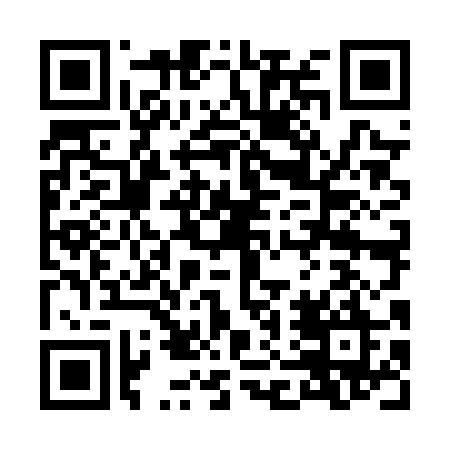 Ramadan times for Adu Kili, PakistanMon 11 Mar 2024 - Wed 10 Apr 2024High Latitude Method: Angle Based RulePrayer Calculation Method: University of Islamic SciencesAsar Calculation Method: ShafiPrayer times provided by https://www.salahtimes.comDateDayFajrSuhurSunriseDhuhrAsrIftarMaghribIsha11Mon5:115:116:3412:283:506:236:237:4612Tue5:105:106:3212:283:516:246:247:4713Wed5:085:086:3112:283:516:256:257:4714Thu5:075:076:3012:273:516:256:257:4815Fri5:065:066:2812:273:526:266:267:4916Sat5:045:046:2712:273:526:276:277:5017Sun5:035:036:2612:263:526:286:287:5118Mon5:015:016:2412:263:526:286:287:5219Tue5:005:006:2312:263:536:296:297:5220Wed4:594:596:2212:263:536:306:307:5321Thu4:574:576:2012:253:536:316:317:5422Fri4:564:566:1912:253:536:316:317:5523Sat4:544:546:1812:253:546:326:327:5624Sun4:534:536:1612:243:546:336:337:5725Mon4:514:516:1512:243:546:346:347:5726Tue4:504:506:1412:243:546:346:347:5827Wed4:484:486:1212:233:546:356:357:5928Thu4:474:476:1112:233:556:366:368:0029Fri4:454:456:1012:233:556:376:378:0130Sat4:444:446:0812:233:556:376:378:0231Sun4:424:426:0712:223:556:386:388:031Mon4:414:416:0612:223:556:396:398:042Tue4:404:406:0412:223:556:406:408:053Wed4:384:386:0312:213:556:406:408:054Thu4:374:376:0212:213:566:416:418:065Fri4:354:356:0012:213:566:426:428:076Sat4:344:345:5912:213:566:436:438:087Sun4:324:325:5812:203:566:436:438:098Mon4:314:315:5612:203:566:446:448:109Tue4:294:295:5512:203:566:456:458:1110Wed4:284:285:5412:193:566:466:468:12